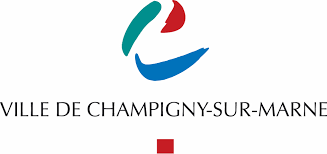 CALCUL DU QUOTIENT FAMILIAL 2023/2024Le quotient familial 2023/2024 est valable jusqu’au 31 août 2024. Il permet de calculer votre participation familiale. Il a pour but de faciliter l’accès à tous aux différentes prestations municipales en tenant compte de vos ressources. Le calcul de votre quotient doit être renouvelé chaque année et peut être réalisé à partir de votre numéro d’allocataire CAF du Val de Marne, sous réserve que votre dossier soit bien à jour auprès de leur service.Afin de procéder à la mise à jour de votre dossier, merci de bien vouloir compléter et signer ce formulaire. Représentant 1 (responsable à facturer) (nom et prénom) :…………………………………………………………………………………………………………………………………………..Adresse : ………………………………………………………………………………………………………………………………..Tél domicile : ……………………………………………………………Tél portable :……………………………………….Profession : ……………………………………………………………………………………………………………………………Situation familiale : ………………………………………………………………………………………………………………….Adresse mail : …………………………………………………………………………………………………………………………Représentant 2 (nom et prénom) :………………………………………………………………………..……………………………………………………………………..Adresse : …………………………………………………………………………………………………………………………………..Tél domicile : ……………………………………………………………Tél portable :……………………………………….Profession : ……………………………………………………………………………………………………………………………….Adresse mail : ………………………………………………………………………………………………………………………………Je soussigné(e)…………………………………………………………………………………………………………………………………..certifie que les renseignements fournis sont exacts et les copies conformes aux originaux.À Champigny-sur-Marne, le ……………………                                                                   Signature(s)À retourner au plus tard le 31 août 2023   			 	Pièces à fournir au dos CALCUL DU QUOTIENT FAMILIAL2023/2024(Quotient familial valable du 1er septembre 2023 au 31 août 2024) PHOTOCOPIE DES PIECES A FOURNIR  Tout dossier incomplet ne sera pas traité LE DEPOT DU DOSSIERMentions d’information pour la collecte de données en vue du calcul du quotient familialLa collecte de vos données personnelles et leur traitement sont nécessaires au calcul de votre quotient familial. Les destinataires des données sont les services municipaux, ainsi que toutes personnes légalement autorisées à accéder aux données. La durée du traitement des données est limitée à quatre ans à compter de la dernière prestation due. Le refus de communiquer les données personnelles demandées entraînerait l’impossibilité de calculer votre quotient familial. Pour en savoir plus, vous pouvez consulter :http://www.champigny94.fr/mentions-legalesN° Allocataire CAF (Val-de-Marne)J’autorise la consultation de mes ressources et personnes à charge sur la plateforme CAF N° famille« Ville »Enfants à charge (remplir les cases ci-dessous)Enfants à charge (remplir les cases ci-dessous)Enfants à charge (remplir les cases ci-dessous)Noms et prénom de l’enfantDate de naissanceEN CAS DE SEPARATION – Représentant 2Nom, prénom adresse, téléphone du pèreou de la mère Vous bénéficiez de prestations de la CAF du Val de Marne Vous ne bénéficiez pas de prestations de la CAF du Val de Marne Numéro d’allocataire CAF du Val de Marne Avis d’imposition 2022 sur les revenus 2021 du foyer Numéro de famille « Ville » qui figure en haut de vos factures Livret de famille ou extrait de naissance Jugement de divorce ou autre décision judiciaire concernant la garde de l’enfant  Justificatif de domicile : quittance de loyer, facture électricité/gaz de moins de trois mois ou taxe d’habitation, taxe foncière de l’année précédente En cas d’hébergement : attestation sur l’honneur d’hébergement, un justificatif de domicile de moins de trois mois et la copie de la pièce d’identité de l’hébergeant En ligne (à privilégier)Sur votre Espace Famille (rubrique « calculer mon QF » via le site de la ville : www.champigny94.fr.  Sur place ou par courrierMairie Principale-Service Accueil Enfance 14, rue Louis Talamoni94500 Champigny-sur-Marne 01.45.16.40.00Mairie Annexe du Bois-l’Abbé5, Place Rodin94500 Champigny-sur-Marne 01.48.80.63.04 Sur place uniquement
(Uniquement le mercredi, hors vacances scolaires)Mairie Annexe de Coeuilly 44, Boulevard du Château94500 Champigny-sur-Marne 01.48.80.82.72